(Assessment to be completed within 21 days)

Person undertaking the assessmentLead Professional (if not as above)Main Parent/CarerParent/Carer 2ChildrenOther adult family/household members or significant othersIf yes please give brief details: Please ensure that you capture the voice of the whole family using the areas below and the Helping Us to Help You resources available at www.barnsley.gov.uk/earlyhelp which include forms designed for use with children and young people. To help us to understand where you and your family are in your journey of change and to help us work out what needs to happen next to improve things for your family, please think about the statements below taking in to account your families current strengths and areas of need and let us know which statement you feel best describes where you are currently at: 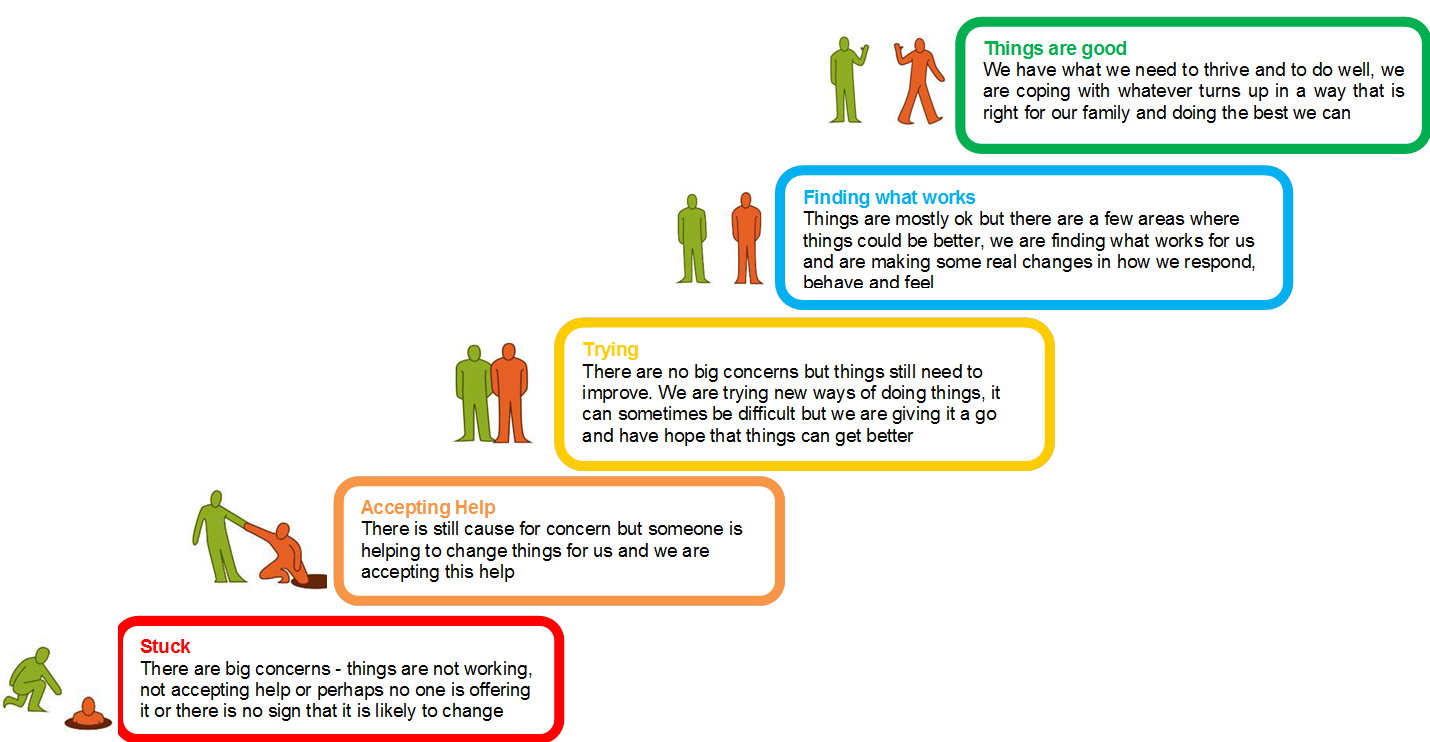 :Please explain the impact of the issues identified in the adult and child assessments on the functioning of the family and the development and wellbeing of family members considering:Please tick (or place an X) next to the Categories of Need which have been identified. Please  consider whether the Think Family criteria are met (where the family have at least two of the following identified needs). Addressing which of these needs will have the greatest impact on the family members and their circumstances? These will be used in your first team around the family (TAF) meeting to set desired outcomes and actionUsing the information gathered throughout this assessment and needs identified identify below the most appropriate response to ensure that the families’ needs are responded to in the most appropriate ways to ensure that they receive the right support at the right timeIf you are concerned that an infant, child or young person has been harmed or abused or is at risk of being harmed or abused, you must follow your Local Safeguarding Children Board (LSCB) safeguarding children procedures. The practice guidance What to do If you’re worried a child is being abused (HM Government, 2015) sets out the processes to be followed by all practitioners.If you think the child may be a child in need (under section 17 of the Children Act 1989) then you should also consider referring the child to children's social care. These referral processes will be included in your local safeguarding children procedures and are set out Working Together to Safeguard Children (2015). You should inform the child and family before making such a referral unless to do so would place the child at increased risk of significant harm.Please tick (or place an X) one of the following assessment outcomes with a brief explanation and details of follow-up referrals made where requested.Where a need to establish a team around the family (TAF) has been identified:Proposed TAF members/agencies:Once the EHA has been established:Scan and email the completed EHA to Earlyhelp@barnsley.gov.uk.If the desired outcomes have not been met and the EHA closed within 18 weeks:Scan and email the most recent action plan to Earlyhelp@barnsley.gov.uk at 18 weeks for review to assess progress, timescales and next steps.When the EHA has closed:Complete, scan and email closure reporting form documents to Earlyhelp@barnsley.gov.ukPlease note it is your responsibly to ensure that these forms are emailed securely. If you require support with this then please email us to discuss this before sending in any sensitive information.1Assessment detailsDate started:Date complete:Name:Position:Organisation:Email:Telephone no:Name:Position:Organisation:Email:Telephone no:2Family Composition and DetailsName:Gender (M/F):Gender (M/F):Ethnicity:Address:Postcode:Postcode:DOB:DOB:Home Tel:Mobile:Relationship to children:Relationship to children:Name:Gender (M/F):Gender (M/F):Ethnicity:Address:Postcode:Postcode:DOB:DOB:Home Tel:Mobile:Relationship to children:Relationship to children:ChildNameDOB/ EDDGender(M/F)EthnicitySchool/Nursery12345Name:Gender (M/F):Gender (M/F):Ethnicity:Address:Postcode:Postcode:DOB:DOB:Home Tel:Mobile:Relationship to children:Relationship to children:Name:Gender (M/F):Gender (M/F):Ethnicity:Address:Postcode:Postcode:DOB:DOB:Home Tel:Mobile:Relationship to children:Relationship to children:Is English the family’s 1st Language?Yes / NoIf no, please state the 1st language:Are interpretation services required?Yes / NoPlease give details of any disabilities or special needs in the family including details of any Education health and care plan (EHCP) in place or any health and care needs assessmentIs the family registered with a GP?Yes / NoPlease give the name and address of the family GPPlease give the name and address of the family GP3Reason for undertaking this Early Help Assessment Why is an early help assessment needed at this time? What do you and the family hope to achieve from this assessment?5Previous Support Service or Other Agency InvolvementIs there, or has there been any previous support service or agency involvement for any member of the family? Agencies involved should be contacted following agreement with the family.Yes     No Family MemberService/AgencyName and role of any key worker/professionalContact detailsApprox start and end datesReason for involvement/ details of assessments undertaken6Child Assessment – Please identify any Strengths/Needs for every child or young person within the household /who is part of the early help assessment and consider what life is like for the child.CHILD 1CHILD 1CHILD 2CHILD 3CHILD 4NAMENAMEALIAS NAMES (any others used)ALIAS NAMES (any others used)AgeAgeDevelopment of unborn baby, infant, child or young person.Development of unborn baby, infant, child or young person.Health.(Consider health, growth & developmental, lifestyle concerns; diet; disability; access to GP, dentist, optician, immunisations, child health programme; A&E attendances; teenage health advice and promotion; speech and language skills; attendance at appointments; Strengths(what is going well) Strengths(what is going well) Health.(Consider health, growth & developmental, lifestyle concerns; diet; disability; access to GP, dentist, optician, immunisations, child health programme; A&E attendances; teenage health advice and promotion; speech and language skills; attendance at appointments; Needs(outstanding health needs)Needs(outstanding health needs)Identity, Emotional and Behavioural development.(Consider Positive attachment; confidence; positive attitude to relationships/friendships; generally happy; self control; Impulsivity; alcohol /substance misuse; sexual behaviour; positive self image; social presentation; sense of belonging; vulnerability, bullying; discrimination; sexual exploitation offending behaviour; positive choices;Self harm; copes with stress; perception of self; knowledge of family history; aggression; religion.  STRENGTHS(what is going well) Identity, Emotional and Behavioural development.(Consider Positive attachment; confidence; positive attitude to relationships/friendships; generally happy; self control; Impulsivity; alcohol /substance misuse; sexual behaviour; positive self image; social presentation; sense of belonging; vulnerability, bullying; discrimination; sexual exploitation offending behaviour; positive choices;Self harm; copes with stress; perception of self; knowledge of family history; aggression; religion.  NEEDS(What is not going as well)Education and learningEducation and learning(Consider-  reasoning; communication; listening and understandingaccess to toys and resources; regular attendance at early years/school; play and interaction;  problem solving; imagination; attitude and progress in learning; plans and aspirations;  additional support; transition; concentration/attention; easily distracted; strengths and talents; post-16 planning;  
STRENGTHS(what is working well)(Consider-  reasoning; communication; listening and understandingaccess to toys and resources; regular attendance at early years/school; play and interaction;  problem solving; imagination; attitude and progress in learning; plans and aspirations;  additional support; transition; concentration/attention; easily distracted; strengths and talents; post-16 planning;  
NEEDS(what is not working as well)Family and social relationships.(Consider-  Consistent parenting; close and loving relationship with parent/carer; confident of parental and wider family support; helpful and caring; supportive of siblings and peers; access to positive role models; is the child a young carer; stable home environment; domestic abuse; harassment or social isolation due to ethnicity/gender. STRENGTHS(what is working well)Family and social relationships.(Consider-  Consistent parenting; close and loving relationship with parent/carer; confident of parental and wider family support; helpful and caring; supportive of siblings and peers; access to positive role models; is the child a young carer; stable home environment; domestic abuse; harassment or social isolation due to ethnicity/gender. NEEDSWhat is not working as well)Social presentation and self care skills.(Consider- personal hygiene; appropriate clothing and dress; independent living skills; positive separation from family; identifies with peer group; access to school uniform; additional needs due to disability.STRENGTHS(what’s working well)Social presentation and self care skills.(Consider- personal hygiene; appropriate clothing and dress; independent living skills; positive separation from family; identifies with peer group; access to school uniform; additional needs due to disability.NEEDS(what’s not working as well)7Adult Assessment – Please identify any Strengths and Needs for every adult who is part of the household/early help assessment ADULT 1ADULT 2ADULT 3ADULT 4NAMENAMEALIAS NAMES (any others used)ALIAS NAMES (any others used)Family & environmental factorsFamily & environmental factorsFamily Social Integration.(Consider family functioning & relationships in the home  and home stability; chronic illness/disability;  physical, emotional and mental health needs; domestic abuse; bereavement; pregnancy; antenatal care and readiness for baby; harassment/exploitation; substance and/ or alcohol misuse; offending; antisocial behaviour; social isolation; access to services.)STRENGTHS(what works well)Family Social Integration.(Consider family functioning & relationships in the home  and home stability; chronic illness/disability;  physical, emotional and mental health needs; domestic abuse; bereavement; pregnancy; antenatal care and readiness for baby; harassment/exploitation; substance and/ or alcohol misuse; offending; antisocial behaviour; social isolation; access to services.)NEEDS(what’s not working as well)Wider family. (Consider formal and informal support networks from extended family; cultural/religious needs )STRENGTHS(what works well)Wider family. (Consider formal and informal support networks from extended family; cultural/religious needs )NEEDS(what’s not working as well)Employment, training and finance. (Consider work arrangements; access to employment and training; family access to a living wage; access to adult literacy and numeracy; benefit entitlements. STRENGTHS(what works well)Employment, training and finance. (Consider work arrangements; access to employment and training; family access to a living wage; access to adult literacy and numeracy; benefit entitlements. NEEDS(what’s not working as well)Housing. (Consider home conditions; local environment; rent arrears; overcrowding; threat of homelessness.STRENGTHS(what works well)Housing. (Consider home conditions; local environment; rent arrears; overcrowding; threat of homelessness.NEEDS(what’s not working as well)Parenting and Basic Care SkillsParenting and Basic Care SkillsEnsuring basic care and safety. (Consider ability to provide warmth, appropriate diet; a safe home; appropriate clothing; ensure that all medical and dental needs are met; protect from danger and witnessing any form of abuse or violence or substance/alcohol misuse.STRENGTHS(what works well)Ensuring basic care and safety. (Consider ability to provide warmth, appropriate diet; a safe home; appropriate clothing; ensure that all medical and dental needs are met; protect from danger and witnessing any form of abuse or violence or substance/alcohol misuse.NEEDS(what’s not working as well)Emotional warmth & positive parenting.(Consider - demonstrates affection and love; supportive praise and encouragement; supportive of development through interaction and play, celebrates success; shows awareness and understanding of individual child’s abilities and  development; encourages learning; provides opportunities; actively involved in supporting child’s education; responds appropriately to child’s emotions; STRENGTHS(what works well)Emotional warmth & positive parenting.(Consider - demonstrates affection and love; supportive praise and encouragement; supportive of development through interaction and play, celebrates success; shows awareness and understanding of individual child’s abilities and  development; encourages learning; provides opportunities; actively involved in supporting child’s education; responds appropriately to child’s emotions; NEEDS(what’s not working as well)Guidance, boundaries and stability.(Consider whether parents/carers model appropriate behaviour; effective and appropriate discipline; encourage self control; give appropriate explanations; offer a consistent routine; ensure regular school attendance; encourages appropriate friendships STRENGTHS(what works well)Guidance, boundaries and stability.(Consider whether parents/carers model appropriate behaviour; effective and appropriate discipline; encourage self control; give appropriate explanations; offer a consistent routine; ensure regular school attendance; encourages appropriate friendships NEEDS(what’s not working as well)8Family comments and voiceFamily MemberComments9Family Impact Analysis – An OverviewHealth	Education attendance, behaviour and achievementEmployability	Children’s general well-being and basic careParental guidance, boundaries and stimulation	Family functioning and well-beingFormal and informal support networks from extended family and others	
Local services, social networks and community10Family Conclusions, Solutions and ActionsCategoryIdentified?CategoryIdentified?CategoryIdentified?Anti-social behaviourHealth need - childSchool exclusionAttendanceLack of progress madeSexual healthBereavementMental health – childSocial isolationChild Sexual ExploitationMental health – adultStep down from social careChild DisabilityNeglectStep down from specialist interventionChild emotional wellbeingOffending – childSubstance use - ChildChild learning needsOffending - adultSubstance use - AdultDomestic abuseParent disabilityTeenage pregnancyExisting CAF transferred to EHAParent emotional wellbeingTenancyFamily breakdownParenting skills needYoung CarerFamily relationshipsPeer relationshipsOther (please state below):Other (please state below):Financial exclusionPoor housing conditionsHealth need - adultRecommended by social careCriteriaNeed Identified?Parents and Children involved in crime or anti-social behaviour in the previous 12 monthsChildren who have not been attending school regularly (less than 90% attendance, 3 or more exclusions) across the last 3 consecutive terms Children who need early help Adults out of work or at risk of financial exclusion or young people at risk of worklessness or NEETFamilies affected by Domestic Violence and abuse in the last 12 months(includes police call outs for domestic violence)Parents and Children with a range of health problems (Mental Health, Substance Misuse)123451212What happens next?Details of follow-upDetails of follow-upDetails of follow-upRecommended supportPlease tickExplanationService detailsNamed contactDateFamily needs are to be met by single agency response with a clear action plan – no TAF requiredMultiagency support - Form a Team Around the Family and arrange an initial meeting to agree the action planAssessment to be used to inform request for support from tier two/three services/agenciesAssessment to be used to support Social Care Request for Service AgencySuggested role/name of personPlanned date, time and venue of Team Around the Family (TAF) meeting13Once you have completed the Early Help Assessment